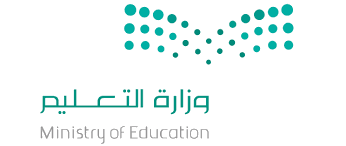 اختبار فتري (نظري) لمادة التقنية الرقمية 1-2  نظام المسارات الفصل الدراسي الثانيأسم الطالبة : ............................................................. الفصل : ..........         السؤال الثالث : أكملي الفراغات التالية : 1. أداة يمكن استخدامها لإزالة البقع والنقاط وآثار الغبار والخدوش التي تشوه الصور القديمة ......................2.مصطلح يتم استخدامه للإشارة إلى كثافة البكسل في الصورة  ..............................................................السؤال الاول : اختاري الإجابة الصحيحة فيما يلي :السؤال الاول : اختاري الإجابة الصحيحة فيما يلي :السؤال الاول : اختاري الإجابة الصحيحة فيما يلي :السؤال الاول : اختاري الإجابة الصحيحة فيما يلي :السؤال الاول : اختاري الإجابة الصحيحة فيما يلي :السؤال الاول : اختاري الإجابة الصحيحة فيما يلي :السؤال الاول : اختاري الإجابة الصحيحة فيما يلي :السؤال الاول : اختاري الإجابة الصحيحة فيما يلي :1يحتوي كل ميغا بكسل على :يحتوي كل ميغا بكسل على :يحتوي كل ميغا بكسل على :يحتوي كل ميغا بكسل على :يحتوي كل ميغا بكسل على :يحتوي كل ميغا بكسل على :يحتوي كل ميغا بكسل على :أألف بكسل .بعشرة آلاف بكسل .جمليار بكسل .دمليون بكسل .2تتيح لك هذه الأداة جعل صورتك أكثر إشراقاً أو إعتاماً:تتيح لك هذه الأداة جعل صورتك أكثر إشراقاً أو إعتاماً:تتيح لك هذه الأداة جعل صورتك أكثر إشراقاً أو إعتاماً:تتيح لك هذه الأداة جعل صورتك أكثر إشراقاً أو إعتاماً:تتيح لك هذه الأداة جعل صورتك أكثر إشراقاً أو إعتاماً:تتيح لك هذه الأداة جعل صورتك أكثر إشراقاً أو إعتاماً:تتيح لك هذه الأداة جعل صورتك أكثر إشراقاً أو إعتاماً:أالإيضاح .بالسطوع والتباين .جدرجة اللون والتشبع .دإصلاح أخطاء التصوير .3تتيح لك هذه الأداة تغيير التدرج اللوني في صورتك وجعل الألوان غنية أو باهتة:تتيح لك هذه الأداة تغيير التدرج اللوني في صورتك وجعل الألوان غنية أو باهتة:تتيح لك هذه الأداة تغيير التدرج اللوني في صورتك وجعل الألوان غنية أو باهتة:تتيح لك هذه الأداة تغيير التدرج اللوني في صورتك وجعل الألوان غنية أو باهتة:تتيح لك هذه الأداة تغيير التدرج اللوني في صورتك وجعل الألوان غنية أو باهتة:تتيح لك هذه الأداة تغيير التدرج اللوني في صورتك وجعل الألوان غنية أو باهتة:تتيح لك هذه الأداة تغيير التدرج اللوني في صورتك وجعل الألوان غنية أو باهتة:أالإيضاح .بالسطوع والتباين .جدرجة اللون والتشبع .دإصلاح أخطاء التصوير .4أي مما يلي لا يعد من إيجابيات الصور بامتداد JPEG :أي مما يلي لا يعد من إيجابيات الصور بامتداد JPEG :أي مما يلي لا يعد من إيجابيات الصور بامتداد JPEG :أي مما يلي لا يعد من إيجابيات الصور بامتداد JPEG :أي مما يلي لا يعد من إيجابيات الصور بامتداد JPEG :أي مما يلي لا يعد من إيجابيات الصور بامتداد JPEG :أي مما يلي لا يعد من إيجابيات الصور بامتداد JPEG :أحجم ملف صغير .بمتوافق مع الكاميرات الرقمية .جمجموعة ألوان جيدة .دغير مناسب للنصوص أو الرسوم التوضيحية5تتحكم بكيفية تفاعل الألوان بين الطبقات وكذلك بكيفية تفاعل الألوان عند تطبيقها على طبقة :تتحكم بكيفية تفاعل الألوان بين الطبقات وكذلك بكيفية تفاعل الألوان عند تطبيقها على طبقة :تتحكم بكيفية تفاعل الألوان بين الطبقات وكذلك بكيفية تفاعل الألوان عند تطبيقها على طبقة :تتحكم بكيفية تفاعل الألوان بين الطبقات وكذلك بكيفية تفاعل الألوان عند تطبيقها على طبقة :تتحكم بكيفية تفاعل الألوان بين الطبقات وكذلك بكيفية تفاعل الألوان عند تطبيقها على طبقة :تتحكم بكيفية تفاعل الألوان بين الطبقات وكذلك بكيفية تفاعل الألوان عند تطبيقها على طبقة :تتحكم بكيفية تفاعل الألوان بين الطبقات وكذلك بكيفية تفاعل الألوان عند تطبيقها على طبقة :أتغيير حجم الصورة .بعزل العنصر .جقفل الطبقات .دأساليب المزج.خاطئةصحيحةالسؤال الثاني : حددي الجملة الصحيحة والجملة الخطأ فيما يلي :OOتتكون الصورة الرقمية من نقاط ملونة صغيرة يطلق عليها البكسل .OOيعد برنامج جيمب أحد أقوى البرامج المجانية مفتوحة المصدر لتحرير الصور . OO- توجد علاقة بين الدقة وعدد البكسلات في ملف الصورة في برنامج GIMP